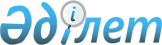 Іле аудандық мәслихатының 2022 жылғы 23 желтоқсандағы № 31-104 "Іле ауданының 2023-2025 жылдарға арналған бюджеті туралы" шешіміне өзгерістер енгізу туралыАлматы облысы Іле аудандық мәслихатының 2023 жылғы 22 желтоқсандағы № 16-44 шешімі
      Іле аудандық мәслихаты ШЕШТІ:
      1. Іле аудандық мәслихатының "Іле ауданының 2023-2025 жылдарға арналған бюджеті туралы" 2022 жылғы 23 желтоқсандағы № 31-104 (Нормативтік құқықтық актілерді мемлекеттік тіркеу тізілімінде № 176644 тіркелген) шешіміне келесі өзгерістер енгізілсін:
      көрсетілген шешімнің 1-тармағы жаңа редакцияда жазылсын:
       "1. 2023-2025 жылдарға арналған аудандық бюджеті тиісінше осы шешімнің 1, 2 және 3-қосымшаларына сәйкес, оның ішінде 2023 жылға келесі көлемдерде бекітілсін:
      1) кiрiстер 241 831 859 мың теңге, оның iшiнде:
      салықтық түсiмдер 223 124 381 мың теңге;
      салықтық емес түсiмдер 52 893 мың теңге;
      негiзгi капиталды сатудан түсетiн түсiмдер 2 429 023 мың теңге;
      трансферттер түсiмі 13 836 522 мың теңге;
      2) шығындар 243 664 927 мың теңге;
      3) таза бюджеттiк кредиттеу (-) 7 746 мың теңге, оның ішінде:
      бюджеттік кредиттер 67 275 мың теңге; 
      бюджеттік кредиттерді өтеу 75 021 мың теңге;
      4) қаржы активтерiмен операциялар бойынша сальдо 0 теңге, оның ішінде:
      қаржылық активтерді сатып алу 0 мың теңге;
      мемлекеттің қаржы активтерін сатудан түсетін түсімдер 0 мың теңге;
      5) бюджет тапшылығы (профициті) (-) 1 825 322 мың теңге;
      6) бюджет тапшылығын қаржыландыру (профицитiн пайдалану) 1 825 322 мың теңге, оның ішінде:
      қарыздар түсімі 837 975 мың теңге;
      қарыздарды өтеу 445 141 мың теңге;
      бюджет қаражатының пайдаланылатын қалдықтары 1 432 488 мың теңге.
      2. Көрсетілген шешімнің 1-қосымшасы осы шешімнің қосымшасына сәйкес жаңа редакцияда жазылсын. 
      3. Осы шешiм 2023 жылдың 1 қаңтарынан бастап қолданысқа енгiзiледі. 2023 жылға арналған аудандық бюджет
					© 2012. Қазақстан Республикасы Әділет министрлігінің «Қазақстан Республикасының Заңнама және құқықтық ақпарат институты» ШЖҚ РМК
				
      Іле аудандық мәслихатының төрағасы 

Р. Абилова
Іле аудандық мәслихатының 2023 жылғы 22 желтоқсандағы № 16-44 шешіміне қосымшаІле аудандық мәслихатының 2022 жылғы 23 желтоқсандағы № 31-104 шешіміне 1 қосымша
Санаты
Санаты
Санаты
Санаты
Санаты
Сомасы (мың теңге)
Сыныбы
Сыныбы
Сыныбы
Сыныбы
Сомасы (мың теңге)
Ішкі сыныбы
Ішкі сыныбы
Ішкі сыныбы
Сомасы (мың теңге)
Атауы
Сомасы (мың теңге)
І. Кірістер
241 831 859
1
Салықтық түсімдер
223 124 381
01
Табыс салығы 
13 331 401
1
Корпоративтік табыс салығы
12 659 827
2
Жеке табыс салығы
671 574
03
Әлеуметтiк салық 
509 772
1
Әлеуметтік салық 
509 772
 04
Меншiкке салынатын салықтар
2 800 000
1
Мүлiкке салынатын салықтар 
2 800 000
05
Тауарларға, жұмыстарға және қызметтерге салынатын iшкi салықтар 
206 132 646
2
Акциздер 
205 988 869
3
Табиғи және басқа да ресурстарды пайдаланғаны үшiн түсетiн түсiмдер
12 000
4
Кәсiпкерлiк және кәсiби қызметтi жүргiзгенi үшiн алынатын алымдар
131 777
08
Заңдық маңызы бар әрекеттерді жасағаны және (немесе) оған уәкілеттігі бар мемлекеттік органдар немесе лауазымды адамдар құжаттар бергені үшін алынатын міндетті төлемдер
350 562
1
Мемлекеттік баж
350 562
2
Салықтық емес түсiмдер
52 893
01
Мемлекеттік меншіктен түсетін кірістер
7 893
5
Мемлекет меншігіндегі мүлікті жалға беруден түсетін кірістер
7 800
7
Мемлекеттік бюджеттен берілген кредиттер бойынша сыйақылар
93
06
Басқа да салықтық емес түсiмдер 
45 000
1
Басқа да салықтық емес түсiмдер 
45 000
3
Негізгі капиталды сатудан түсетін түсімдер
2 429 023
01
Мемлекеттік мекемелерге бекітілген мемлекеттік мүлікті сату
329 023
1
Мемлекеттік мекемелерге бекітілген мемлекеттік мүлікті сату
329 023
03
Жердi және материалдық емес активтердi сату
2 100 000
1
Жерді сату
2 100 000
4
Трансферттердің түсімдері
16 225 562
01
Төмен тұрған мемлекеттiк басқару органдарынан трансферттер 
2 389 040
3
Аудандық маңызы бар қалалардың, ауылдардың, кенттердің, аулдық округтардың бюджеттерінен трансферттер
2 389 040
02
Мемлекеттiк басқарудың жоғары тұрған органдарынан түсетiн трансферттер
13 836 522
2
Облыстық бюджеттен түсетiн трансферттер
13 836 522
Функционалдық топ
Функционалдық топ
Функционалдық топ
Функционалдық топ
Функционалдық топ
Функционалдық топ
Сомасы (мың теңге)
Кіші функция
Кіші функция
Кіші функция
Кіші функция
Кіші функция
Сомасы (мың теңге)
Бюджеттік бағдарламалардың әкімшісі
Бюджеттік бағдарламалардың әкімшісі
Бюджеттік бағдарламалардың әкімшісі
Бюджеттік бағдарламалардың әкімшісі
Сомасы (мың теңге)
Бағдарлама
Бағдарлама
Бағдарлама
Сомасы (мың теңге)
Атауы
Сомасы (мың теңге)
ІІ. Шығыстар
243 664 927
01
 Жалпы сипаттағы мемлекеттiк қызметтер 
1 114 578
1
Мемлекеттiк басқарудың жалпы функцияларын орындайтын өкiлдi, атқарушы және басқа органдар
960 303
112
Аудан (облыстық маңызы бар қала) мәслихатының аппараты
61 549
001
Аудан (облыстық маңызы бар қала) мәслихатының қызметін қамтамасыз ету жөніндегі қызметтер
61 549
122
Аудан (облыстық маңызы бар қала) әкімінің аппараты
898 754
001
Аудан (облыстық маңызы бар қала) әкімінің қызметін қамтамасыз ету жөніндегі қызметтер
570 470
003
Мемлекеттік органның күрделі шығыстары
30 004
113
Төменгі тұрған бюджеттерге берілетін нысаналы ағымдағы трансферттер
298 280
2
Қаржылық қызмет
10 686
459
Ауданның (облыстық маңызы бар қаланың) экономика және қаржы бөлiмi
10 686
003
Салық салу мақсатында мүлікті бағалауды жүргізу
7 766
010
Жекешелендіру, коммуналдық меншікті басқару, жекешелендіруден кейінгі қызмет және осыған байланысты дауларды реттеу
2 920
9
Жалпы сипаттағы өзге де мемлекеттік қызметтер
143 589
459
Ауданның (облыстық маңызы бар қаланың) экономика және қаржы бөлiмi
80 454
001
Ауданның (облыстық маңызы бар қаланың) экономикалық саясаттын қалыптастыру мен дамыту, мемлекеттік жоспарлау, бюджеттік атқару және коммуналдық меншігін басқару саласындағы мемлекеттік саясатты іске асыру жөніндегі қызметтер
79 845
015
Мемлекеттік органның күрделі шығыстары
609
467
Ауданның (облыстық маңызы бар қаланың) құрылыс бөлімі
42 404
040
Мемлекеттік органдардың объектілерін дамыту
42 404
492
Ауданның (облыстық маңызы бар қаланың) тұрғын үй коммуналдық шаруашылығы, жолаушылар көлігі, автомобиль жолдары және тұрғын үй инспекциясы бөлiмi
20 731
001
Жергілікті деңгейде тұрғын үй- коммуналдық шаруашылық, жолаушылар көлігі, автомобиль жолдары және тұрғын үй инспекциясы саласындағы мемлекеттік саясатты іске асыру жөніндегі қызметтер
20 731
02
Қорғаныс
28 232
1
Әскери мұқтаждар
19 690
122
Аудан (облыстық маңызы бар қала) әкімінің аппараты
19 690
005
Жалпыға бірдей әскери міндетті атқару шеңберіндегі іс-шаралар
19 690
2
Төтенше жағдайлар жөнiндегi жұмыстарды ұйымдастыру
8 542
122
Аудан (облыстық маңызы бар қала) әкімінің аппараты
8 542
007
Аудандық (қалалық) ауқымдағы дала өрттерінің, сондай-ақ мемлекеттік өртке қарсы қызмет органдары құрылмаған елдi мекендерде өрттердің алдын алу және оларды сөндіру жөніндегі іс-шаралар
8 542
03
Қоғамдық тәртіп, қауіпсіздік, құқықтық, сот, қылмыстық-атқару қызметі
32 900
9
Қоғамдық тәртіп және қауіпсіздік саласындағы басқа да қызметтер
32 900
485
Ауданның (облыстық маңызы бар қаланың) жолаушылар көлігі және автомобиль жолдары бөлімі
22 400
021
Елдi мекендерде жол қозғалысы қауiпсiздiгін қамтамасыз ету
22 400
492
Ауданның (облыстық маңызы бар қаланың) тұрғын үй коммуналдық шаруашылығы, жолаушылар көлігі, автомобиль жолдары және тұрғын үй инспекциясы бөлiмi
10 500
021
Елдi мекендерде жол қозғалысы қауiпсiздiгін қамтамасыз ету
10 500
06
Әлеуметтiк көмек және әлеуметтiк қамсыздандыру
3 645 401
1
Әлеуметтiк қамсыздандыру
1 197 668
451
Ауданның (облыстық маңызы бар қаланың) жұмыспен қамту және әлеуметтік бағдарламалар бөлімі
1 197 668
005
 Мемлекеттік атаулы әлеуметтік көмек 
1 197 668
2
Әлеуметтiк көмек
2 279 380
451
Ауданның (облыстық маңызы бар қаланың) жұмыспен қамту және әлеуметтік бағдарламалар бөлімі
2 279 380
002
Жұмыспен қамту бағдарламасы
497 439
004
Ауылдық жерлерде тұратын денсаулық сақтау, білім беру, әлеуметтік қамтамасыз ету, мәдениет, спорт және ветеринар мамандарына отын сатып алуға Қазақстан Республикасының заңнамасына сәйкес әлеуметтік көмек көрсету
107 399
006
Тұрғын үйге көмек көрсету
8 648
007
Жергілікті өкілетті органдардың шешімі бойынша мұқтаж азаматтардың жекелеген топтарына әлеуметтік көмек
241 196
010
Үйден тәрбиеленіп оқытылатын мүгедектігі бар балаларды материалдық қамтамасыз ету
14 338
014
Мұқтаж азаматтарға үйде әлеуметтiк көмек көрсету 
299 448
017
Оңалтудың жеке бағдарламасына сәйкес мұқтаж мүгедектігі бар адамдарға протездік-ортопедиялық көмек, сурдотехникалық құралдар, тифлотехникалық құралдар, санаторий-курорттық емделу, міндетті гигиеналық құралдармен қамтамасыз ету, арнаулы жүріп-тұру құралдары, қозғалуға қиындығы бар бірінші топтағы мүгедектерге жеке көмекшінің және есту бойынша мүгедектігі бар адамдарға қолмен көрсететін тіл маманының қызметтері мен қамтамасыз ету
1 049 415
023
Жұмыспен қамту орталықтарының қызметін қамтамасыз ету
61 497
9
Әлеуметтiк көмек және әлеуметтiк қамтамасыз ету салаларындағы өзге де қызметтер
168 353
451
Ауданның (облыстық маңызы бар қаланың) жұмыспен қамту және әлеуметтік бағдарламалар бөлімі
163 014
001
 Жергілікті деңгейде халық үшін әлеуметтік бағдарламаларды жұмыспен қамтуды қамтамасыз етуді іске асыру саласындағы мемлекеттік саясатты іске асыру жөніндегі қызметтер 
107 097
011
Жәрдемақыларды және басқа да әлеуметтік төлемдерді есептеу, төлеу мен жеткізу бойынша қызметтерге ақы төлеу
4 161
028
Күш көрсету немесе күш көрсету қаупі салдарынан қиын жағдайларға тап болған тәуекелдер тобындағы адамдарға қызметтер
32 223
050
Қазақстан Республикасында мүгедектігі бар адамдардың құқықтарын қамтамасыз етуге және өмір сүру сапасын жақсарту
10 764
067
Ведомстволық бағыныстағы мемлекеттік мекемелер мен ұйымдардың күрделі шығыстары
8 769
487
Ауданның (облыстық маңызы бар қаланың) тұрғын үй-коммуналдық шаруашылық және тұрғын үй инспекциясы бөлімі
4 154
094
Әлеуметтік көмек ретінде тұрғын үй сертификаттарын беру 
4 154
492
Ауданның (облыстық маңызы бар қаланың) тұрғын үй коммуналдық шаруашылығы, жолаушылар көлігі, автомобиль жолдары және тұрғын үй инспекциясы бөлiмi
1 185
094
Әлеуметтік көмек ретінде тұрғын үй сертификаттарын беру
1 185
07
Тұрғын үй-коммуналдық шаруашылық
11 525 931
1
Тұрғын үй шаруашылығы
7 234 344
463
Ауданның (облыстық маңызы бар қаланың) жер қатынастары бөлімі
1 378 932
016
Мемлекет мұқтажы үшін жер учаскелерін алу
1 378 932
467
Ауданның (облыстық маңызы бар қаланың) құрылыс бөлімі
2 487 611
003
Коммуналдық тұрғын үй қорының тұрғын үйін жобалау және (немесе) салу, реконструкциялау
1 061 660
004
Инженерлік-коммуникациялық инфрақұрылымды жобалау, дамыту және (немесе) жайластыру
225 951
098
Коммуналдық тұрғын үй қорының тұрғын үйлерін сатып алу
1 200 000
472
Ауданның (облыстық маңызы бар қаланың) құрылыс, сәулет және қала құрылыс бөлімі
1 451 197
003
Коммуналдық тұрғын үй қорының тұрғын үйін жобалау және (немесе) салу, реконструкциялау
1 451 197
477
Ауданның (облыстық маңызы бар қаланың) ауыл шаруашылығы мен жер қатынастары бөлiмi
1 501 424
016
Мемлекет мұқтажы үшін жер учаскелерін алу
1 501 424
487
Ауданның (облыстық маңызы бар қаланың) тұрғын үй-коммуналдық шаруашылық және тұрғын үй инспекциясы бөлімі 
415 180
001
Тұрғын үй-коммуналдық шаруашылық және тұрғын үй қоры саласында жергілікті деңгейде мемлекеттік саясатты іске асыру бойынша қызметтер 
62 169
004
Мемлекеттiк қажеттiлiктер үшiн жер учаскелерiн алып қою, оның iшiнде сатып алу жолымен алып 
қою және осыған байланысты жылжымайтын мүлiктi иелiктен айыру
0
113
Төменгі тұрған бюджеттерге берілетін нысаналы ағымдағы трансферттер
353 011
2
Коммуналдық шаруашылық
2 562 672
487
Ауданның (облыстық маңызы бар қаланың) тұрғын үй-коммуналдық шаруашылық және тұрғын үй инспекциясы бөлімі
2 034 015
016
Сумен жабдықтау және су бұру жүйесінің жұмыс істеуі
422 413
026
Ауданның (облыстық маңызы бар қаланың) коммуналдық меншігіндегі жылу жүйелерін қолдануды ұйымдастыру
712 950
058
Ауылдық елді мекендердегі сумен жабдықтау және су бұру жүйелерін дамыту
898 652
492
Ауданның (облыстық маңызы бар қаланың) тұрғын үй коммуналдық шаруашылығы, жолаушылар көлігі, автомобиль жолдары және тұрғын үй инспекциясы бөлiмi 
528 657
012
Сумен жабдықтау және су бұру жүйесінің жұмыс істеуі
91 804
058
Ауылдық елді мекендердегі сумен жабдықтау және су бұру жүйелерін дамыту
436 853
3
Елді-мекендерді көркейту
1 728 915
487
Ауданның (облыстық маңызы бар қаланың) тұрғын үй-коммуналдық шаруашылық және тұрғын үй инспекциясы бөлімі
1 354 048
025
Елдi мекендердегі көшелердi жарықтандыру
718 813
030
Елді мекендерді абаттандыру және көгалдандыру
632 377
031
Жерлеу орындарын ұстау және туыстары жоқ адамдарды жерлеу
2 858
492
Ауданның (облыстық маңызы бар қаланың) тұрғын үй коммуналдық шаруашылығы, жолаушылар көлігі, автомобиль жолдары және тұрғын үй инспекциясы бөлiмi 
374 867
015
Елдi мекендердегі көшелердi жарықтандыру
188 896
017
Жерлеу орындарын ұстау және туыстары жоқ адамдарды жерлеу
2 037
018
Елді мекендерді абаттандыру және көгалдандыру
183 934
08
Мәдениет, спорт, туризм және ақпараттық кеңiстiк 
547 448
1
Мәдениет саласындағы қызмет
232 924
457
Ауданның (облыстық маңызы бар қаланың) мәдениет, тілдерді дамыту, дене шынықтыру және спорт бөлімі
145 729
003
Мәдени-демалыс жұмысын қолдау
145 729
467
Ауданның (облыстық маңызы бар қаланың) құрылыс бөлімі
10 926
011
"Мәдениет объектілерін дамыту
10 926
819
Ауданның (облыстық маңызы бар қаланың) ішкі саясат, мәдениет, тілдерді дамыту және спорт бөлімі)
76 269
009
Мәдени-демалыс жұмысын қолдау
76 269
2
Спорт
79 140
457
Ауданның (облыстық маңызы бар қаланың) мәдениет, тілдерді дамыту, дене шынықтыру және спорт бөлімі
73 164
008
Ұлттық және бұқаралық спорт түрлерін дамыту
59 064
009
Аудандық (облыстық маңызы бар қалалық) деңгейде спорттық жарыстар өткiзу
7 100
010
Әртүрлi спорт түрлерi бойынша аудан (облыстық маңызы бар қала) құрама командаларының мүшелерiн дайындау және олардың облыстық спорт жарыстарына қатысуы
7 000
819
Ауданның (облыстық маңызы бар қаланың) ішкі саясат, мәдениет, тілдерді дамыту және спорт бөлімі
5 976
015
Әртүрлi спорт түрлерi бойынша аудан (облыстық маңызы бар қала) құрама командаларының мүшелерiн дайындау және олардың облыстық спорт жарыстарына қатысуы
5 976
3
Ақпараттық кеңiстiк
125 976
456
Ауданның (облыстық маңызы бар қаланың) ішкі саясат бөлімі
25 662
002
Мемлекеттік ақпараттық саясат жүргізу жөніндегі қызметтер
25 662
457
Ауданның (облыстық маңызы бар қаланың) мәдениет, тілдерді дамыту, дене шынықтыру және спорт бөлімі
59 911
006
Аудандық (қалалық) кiтапханалардың жұмыс iстеуi
58 707
007
Мемлекеттiк тiлдi және Қазақстан халқының басқа да тiлдерін дамыту
1 204
819
Ауданның (облыстық маңызы бар қаланың) ішкі саясат, мәдениет, тілдерді дамыту және спорт бөлімі
40 403
005
Мемлекеттік ақпараттық саясат жүргізу жөніндегі қызметтер
6 171
007
Аудандық (қалалық) кiтапханалардың жұмыс iстеуi
34 232
9
Мәдениет, спорт, туризм және ақпараттық кеңiстiктi ұйымдастыру жөнiндегi өзге де қызметтер
109 408
456
Ауданның (облыстық маңызы бар қаланың) ішкі саясат бөлімі
20 034
001
Жергілікті деңгейде ақпарат, мемлекеттілікті нығайту және азаматтардың әлеуметтік сенімділігін қалыптастыру саласында мемлекеттік саясатты іске асыру жөніндегі қызметтер
20 034
457
Ауданның (облыстық маңызы бар қаланың) мәдениет, тілдерді дамыту, дене шынықтыру және спорт бөлімі
64 861
001
Жергілікті деңгейде мәдениет, тілдерді дамыту, дене шынықтыру және спорт саласында мемлекеттік саясатты іске асыру жөніндегі қызметтер
41 846
032
Ведомстволық бағыныстағы мемлекеттік мекемелер мен ұйымдардың күрделі шығыстары
5 415
113
Төменгі тұрған бюджеттерге берілетін нысаналы ағымдағы трансферттер
17 600
819
Ауданның (облыстық маңызы бар қаланың) ішкі саясат, мәдениет, тілдерді дамыту және спорт бөлімі
24 513
001
Ақпаратты, мемлекеттілікті нығайту және азаматтардың әлеуметтік сенімділігін қалыптастыру саласында жергілікті деңгейде мемлекеттік саясатты іске асыру жөніндегі қызметтер
24 513
09
Отын-энергетика кешенi және жер қойнауын пайдалану
1 565 709
1
Отын және энергетика
1 565 709
487
Ауданның (облыстық маңызы бар қаланың) тұрғын үй-коммуналдық шаруашылық және тұрғын үй инспекциясы бөлімі
1 257 319
009
Жылу-энергетикалық жүйені дамыту
1 257 319
492
Ауданның (облыстық маңызы бар қаланың) тұрғын үй коммуналдық шаруашылығы, жолаушылар көлігі, автомобиль жолдары және тұрғын үй инспекциясы бөлiмi
308 390
019
Жылу-энергетикалық жүйені дамыту
308 390
10
Ауыл, су, орман, балық шаруашылығы, ерекше қорғалатын табиғи аумақтар, қоршаған ортаны және жануарлар дүниесін қорғау, жер қатынастары
225 516
1
Ауыл шаруашылығы
90 439
462
Ауданның (облыстық маңызы бар қаланың) ауыл шаруашылығы бөлімі
56 726
001
Жергілікте деңгейде ауыл шаруашылығы саласындағы мемлекеттік саясатты іске асыру жөніндегі қызметтер
56 726
477
Ауданның (облыстық маңызы бар қаланың) ауыл шаруашылығы мен жер қатынастары бөлiмi
33 713
001
Жергілікті деңгейде ауыл шаруашылығы және жер қатынастары саласындағы мемлекеттік саясатты іске асыру жөніндегі қызметтер
33 713
6
Жер қатынастары
29 103
463
Ауданның (облыстық маңызы бар қаланың) жер қатынастары бөлімі
28 103
001
Аудан (облыстық маңызы бар қала) аумағында жер қатынастарын реттеу саласындағы мемлекеттік саясатты іске асыру жөніндегі қызметтер
29 103
007
Мемлекеттік органның күрделі шығыстары
1 000
9
Ауыл, су, орман, балық шаруашылығы, қоршаған ортаны қорғау және жер қатынастары саласындағы басқа да қызметтер
105 974
459
Ауданның (облыстық маңызы бар қаланың) экономика және қаржы бөлiмi
87 849
099
Мамандарға әлеуметтік қолдау көрсету жөніндегі шараларды іске асыру
87 849
467
Ауданның (облыстық маңызы бар қаланың) құрылыс, сәулет және қала құрылысы бөлімі
18 125
056
Жануарларға арналған баспаналар, уақытша ұстау пункттерін салу
18 125
11
Өнеркәсіп, сәулет, қала құрылысы және құрылыс қызметі
112 383
2
Сәулет, қала құрылысы және құрылыс қызметі
112 383
467
Ауданның (облыстық маңызы бар қаланың) құрылыс бөлімі
63 416
001
Жергілікті деңгейде құрылыс саласындағы мемлекеттік саясатты іске асыру жөніндегі қызметтер
63 416
468
Ауданның (облыстық маңызы бар қаланың) сәулет және қала құрылысы бөлімі
20 565
001
Жергілікті деңгейде сәулет және қала құрылысы саласындағы мемлекеттік саясатты іске асыру жөніндегі қызметтер
20 565
472
Ауданның (облыстық маңызы бар қаланың) құрылыс, сәулет және қала құрылыс бөлімі
28 402
001
Жергілікті деңгейде құрылыс, сәулет және қала құрылысы саласындағы мемлекеттік саясатты іске асыру жөніндегі қызметтер
28 402
12
Көлiк және коммуникация
2 041 630
1
Автомобиль көлiгi
1 716 988
485
Ауданның (облыстық маңызы бар қаланың) жолаушылар көлігі және автомобиль жолдары бөлімі
1 661 275
022
Көлік инфрақұрылымын дамыту
83 212
023
Автомобиль жолдарының жұмыс істеуін қамтамасыз ету
650 815
045
Аудандық маңызы бар автомобиль жолдарын және елді-мекендердің көшелерін күрделі және орташа жөндеу
927 248
492
Ауданның (облыстық маңызы бар қаланың) тұрғын үй коммуналдық шаруашылығы, жолаушылар көлігі, автомобиль жолдары және тұрғын үй инспекциясы бөлiмi
55 713
023
Автомобиль жолдарының жұмыс істеуін қамтамасыз ету
55 713
9
Көлiк және коммуникациялар саласындағы өзге де қызметтер
324 642
485
Ауданның (облыстық маңызы бар қаланың) жолаушылар көлігі және автомобиль жолдары бөлімі
324 642
001
Жергілікті деңгейде жолаушылар көлігі және автомобиль жолдары саласындағы мемлекеттік саясатты іске асыру жөніндегі қызметтер
15 642
113
Төменгі тұрған бюджеттерге берілетін нысаналы ағымдағы трансферттер
309 000
13
Басқалар
4 319 465
3
Кәсiпкерлiк қызметтi қолдау және бәсекелестікті қорғау
32 369
469
Ауданның (облыстық маңызы бар қаланың) кәсіпкерлік бөлімі
32 369
001
Жергілікті деңгейде кәсіпкерлікті дамыту саласындағы мемлекеттік саясатты іске асыру жөніндегі қызметтер
32 369
9
Басқалар
4 287 096
459
Ауданның (облыстық маңызы бар қаланың) экономика және қаржы бөлiмi
96 553
012
 Ауданның (облыстық маңызы бар қаланың) жергілікті атқарушы органының резерві 
96 553
467
Ауданның (облыстық маңызы бар қаланың) құрылыс бөлімі
1 627 599
079
"Ауыл-Ел бесігі" жобасы шеңберінде ауылдық елді мекендердегі әлеуметтік және инженерлік инфрақұрылымдарды дамыту
1 627 599
485
Ауданның (облыстық маңызы бар қаланың) жолаушылар көлігі және автомобиль жолдары бөлімі
356 200
052
"Ауыл-Ел бесігі" жобасы шеңберінде ауылдық елді мекендердегі әлеуметтік және инженерлік инфрақұрылым бойынша іс-шараларды іске асыру
356 200
487
Ауданның (облыстық маңызы бар қаланың) тұрғын үй-коммуналдық шаруашылық және тұрғын үй инспекциясы бөлімі
1 715 210
077
"Ауыл-Ел бесігі" жобасы шеңберінде ауылдық елді мекендердегі әлеуметтік және инженерлік инфрақұрылым бойынша іс-шараларды іске асыру
137 286
079
"Ауыл-Ел бесігі" жобасы шеңберінде ауылдық елді мекендердегі әлеуметтік және инженерлік инфрақұрылымдарды дамыту
1 577 924
492
Ауданның (облыстық маңызы бар қаланың) тұрғын үй коммуналдық шаруашылығы, жолаушылар көлігі, автомобиль жолдары және тұрғын үй инспекциясы бөлiмi
491 534
077
"Ауыл-Ел бесігі" жобасы шеңберінде ауылдық елді мекендердегі әлеуметтік және инженерлік инфрақұрылым бойынша іс-шараларды іске асыру
55 505
079
"Ауыл-Ел бесігі" жобасы шеңберінде ауылдық елді мекендердегі әлеуметтік және инженерлік инфрақұрылымдарды дамыту
436 029
14
Борышқа қызмет көрсету
238 259
1
Борышқа қызмет көрсету
238 259
459
Ауданның (облыстық маңызы бар қаланың) экономика және қаржы бөлімі
238 259
021
Жергілікті атқарушы органдардың облыстық бюджеттен қарыздар бойынша сыйақылар мен өзге де төлемдерді төлеу бойынша борышына қызмет көрсету
238 259
15
Трансферттер
218 267 475
1
Трансферттер
218 267 475
459
Ауданның (облыстық маңызы бар қаланың) экономика және қаржы бөлімі
218 267 475
006
Пайдаланылмаған (толық пайдаланылмаған) нысаналы трансферттерді қайтару
5 364
007
Бюджеттік алып коюлар
217 478 414
024
Заңнаманы өзгертуге байланысты жоғары тұрған бюджеттің шығындарын өтеуге төменгі тұрған бюджеттен ағымдағы нысаналы трансферттер
695 582
038
Субвенциялар
87 924
054
Қазақстан Республикасының Ұлттық қорынан берілетін нысаналы трансферт есебінен республикалық бюджеттен бөлінген пайдаланылмаған (түгел пайдаланылмаған) нысаналы трансферттердің сомасын қайтару
191
ІІІ. Таза бюджеттік кредиттеу
- 7 746
Бюджеттік кредиттер
67 275
10
Ауыл, су, орман, балық шаруашылығы, ерекше қорғалатын табиғи аумақтар, қоршаған ортаны және жануарлар дүниесін қорғау, жер қатынастары
67 275
9
Ауыл, су, орман, балық шаруашылығы, қоршаған ортаны қорғау және жер қатынастары саласындағы басқа да қызметтер
67 275
459
Ауданның (облыстық маңызы бар қаланың) экономика және қаржы бөлімі
67 275
018
Мамандарды әлеуметтік қолдау шараларын іске асыру үшін бюджеттік кредиттер
67 275
Санаты
Санаты
Санаты
Санаты
Санаты
Сомасы (мың теңге)
Сыныбы
Сыныбы
Сыныбы
Сыныбы
Сомасы (мың теңге)
Ішкі сыныбы
Ішкі сыныбы
Ішкі сыныбы
Сомасы (мың теңге)
Атауы
Сомасы (мың теңге)
5
Бюджеттік кредиттерді өтеу
75 021
01
Бюджеттік кредиттерді өтеу
75 021
1
Мемлекеттік бюджеттен берілген бюджеттік кредиттерді өтеу
75 021
Функционалдық топ
Функционалдық топ
Функционалдық топ
Функционалдық топ
Функционалдық топ
Сомасы (мың теңге)
Кіші функция
Кіші функция
Кіші функция
Кіші функция
Сомасы (мың теңге)
Бюджеттік бағдарламалардың әкімшісі
Бюджеттік бағдарламалардың әкімшісі
Бюджеттік бағдарламалардың әкімшісі
Сомасы (мың теңге)
Бағдарлама
Бағдарлама
Сомасы (мың теңге)
Атауы
Сомасы (мың теңге)
IV. Қаржы активтерiмен жасалатын операциялар бойынша сальдо
0
Қаржылық активтерді сатып алу
0
Санаты
Санаты
Санаты
Санаты
Санаты
Сомасы (мың теңге)
Сыныбы
Сыныбы
Сыныбы
Сыныбы
Сомасы (мың теңге)
Ішкі сыныбы
Ішкі сыныбы
Ішкі сыныбы
Сомасы (мың теңге)
Атауы
Сомасы (мың теңге)
6
Мемлекеттің қаржы активтерін сатудан түсетін түсімдер
0
01
Мемлекеттің қаржы активтерін сатудан түсетін түсімдер
0
1
Қаржы активтерін ел ішінде сатудан түсетін түсімдер
0
Санаты
Санаты
Санаты
Санаты
Санаты
Сомасы (мың теңге)
Сыныбы
Сыныбы
Сыныбы
Сыныбы
Сомасы (мың теңге)
Ішкі сыныбы
Ішкі сыныбы
Ішкі сыныбы
Сомасы (мың теңге)
Специфика
Специфика
Сомасы (мың теңге)
Атауы
Сомасы (мың теңге)
V. Бюджет тапшылығы (профициті) 
-1 825 322
VI. Бюджет тапшылығын қаржыландыру (профицитін пайдалану)
1 825 322
7
Қарыздар түсімдері
837 975
01
Мемлекеттік ішкі қарыздар 
837 975
2
Қарыз алу келісім-шарттары
837 975
8
Бюджет қаражатының пайдаланылатын қалдықтары
1 432 488
01
Бюджет қаражаты қалдықтары
1 432 488
1
Бюджет қаражатының бос қалдықтары
1 432 488
Функционалдық топ
Функционалдық топ
Функционалдық топ
Функционалдық топ
Функционалдық топ
Функционалдық топ
Сомасы (мың теңге)
Кіші функция
Кіші функция
Кіші функция
Кіші функция
Кіші функция
Сомасы (мың теңге)
Бюджеттік бағдарламалардың әкімшісі
Бюджеттік бағдарламалардың әкімшісі
Бюджеттік бағдарламалардың әкімшісі
Бюджеттік бағдарламалардың әкімшісі
Сомасы (мың теңге)
Бағдарлама
Бағдарлама
Бағдарлама
Сомасы (мың теңге)
Атауы
Сомасы (мың теңге)
16
Қарыздарды өтеу
445 141
1
Қарыздарды өтеу
445 141
459
Ауданның (облыстық маңызы бар қаланың) экономика және қаржы бөлiмi
445 141
005
Жергілікті атқарушы органның жоғары тұрған бюджет алдындағы борышын өтеу
445 141